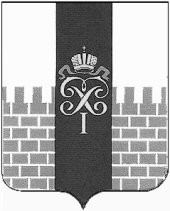 МУНИЦИПАЛЬНЫЙ СОВЕТМУНИЦИПАЛЬНОГО ОБРАЗОВАНИЯ ГОРОД ПЕТЕРГОФРЕШЕНИЕ«14 » декабря  2017 г.                                                                                                      № 88Об утверждении Положения об организации  размещения и содержания наружной информации в части указателей, информационных щитов и стендов на территории муниципального образования город ПетергофВ соответствии с Законом Санкт-Петербурга от 23.09.2009 года № 420-79  «Об организации местного самоуправления в Санкт-Петербурге» Муниципальный Совет муниципального образования  город Петергоф РЕШИЛ:Утвердить Положения об организации  размещения и содержания наружной информации в части указателей, информационных щитов и стендов на территории муниципального образования город Петергоф  (приложение на 3 листах).Решение МС МО г. Петергоф от 29.11.2012  г. № 106 «Об утверждении Положения об организации  установки указателей с названиями улиц и номерами домов на территории муниципального образования город Петергоф» с изменениями, внесенными решением МС МО г. Петергоф  от 23.06.2016 г. № 46, утрачивает силу со вступлением в силу настоящего решения.Настоящее решение вступает в силу со дня обнародования.Контроль за исполнением настоящего решения возложить на председателя комитета Муниципального Совета МО  г. Петергоф по  городскому хозяйству, предпринимательству и потребительскому рынку Черданцева А.А.Глава муниципального образования город Петергоф, исполняющий полномочия председателя Муниципального Совета                                                                                        С.В. Малик ПРИЛОЖЕНИЕ к Решению Муниципального СоветаМО г. Петергофот 14.12.2017  г. № 88ПОЛОЖЕНИЕоб организации  размещения и содержания наружной информации в части указателей, информационных щитов и стендов на территории муниципального образования город Петергоф1. Общие положения1.1. Настоящее Положение разработано в соответствии Законом Санкт-Петербурга «Об организации местного самоуправления в Санкт-Петербурге»,   Уставом муниципального образования город Петергоф (далее МО г. Петергоф). 1.2. Настоящее Положение определяет правовые и организационные основы по исполнению вопроса местного значения органами местного самоуправления МО г. Петергоф по размещению и содержанию наружной информации в части указателей, информационных щитов и стендов.Вопросы организации размещения и содержания наружной информации в части указателей, информационных щитов и стендов находятся в ведении местной администрации МО г. Петергоф (далее – местная администрация).1.3. Объектами наружной информации являются конструкции, установленные и эксплуатируемые на территории муниципального образования город Петергоф в целях ориентирования и справочного обслуживания жителей и гостей при перемещении по  территории МО г. Петергоф, информирования населения о событиях, работе органов местного самоуправления (далее – информационные конструкции).Объектами наружной информации являются: - указатели, содержащие информацию о направлении движения и расстоянии до каких-либо организаций и объектов городской среды, максимальной площадью одной стороны информационного указателя (одной стороны при перпендикулярном размещении) не более 1 кв. м.; в целях информирования иностранных туристов информационные указатели могут содержать информацию на иностранном языке и(или) на латинице.- информационные щиты с информацией о проведении строительных, дорожных, аварийных и других видов работ, распространяемой в целях безопасности и информирования населения; - информационные стенды, предназначенные для размещения не рекламной правовой, экологической, просветительской информации, информации о деятельности органов местного самоуправления, информации о событиях муниципальной жизни в сфере культуры, спорта и иной информации не рекламного характера. 2. Реализация мероприятий по организации размещения и содержания наружной информации в части указателей, информационных щитов и стендов на территории МО г. Петергоф2.1. Местная администрация МО г. Петергоф,  в пределах своей компетенции:2.1.1. ежегодно разрабатывает и утверждает программу (план) по организации размещения и содержания наружной информации в части указателей, информационных щитов и стендов (далее программа (план)); 2.1.2. обеспечивает исполнение программы (плана), реализуемой за счет средств местного бюджета, в соответствии с действующим законодательством.2.2.  Программа (план) формируются местной администрацией исходя из финансово-экономических возможностей муниципального образования.2.3. Депутаты Муниципального Совета МО г. Петергоф готовят предложения в программу (план).2.4.Программа (план) включает в себя:мероприятия по проверке и анализу необходимости размещения наружной информации в части указателей, информационных щитов и стендов на территории МО г. Петергоф;мероприятия по размещению наружной информации в части указателей, информационных щитов и стендов; мероприятия по содержанию наружной информации в части указателей, информационных щитов и стендов; мероприятия по демонтажу наружной информации в части указателей, информационных щитов и стендов пришедших в негодность.3. Размещение наружной информации в части указателей, информационных щитов и стендов3.1. При размещении наружной информации в части указателей, информационных щитов и стендов учитываются требования  Постановления Правительства Санкт-Петербурга от 09.11.2016 N 961 «О Правилах благоустройства территории Санкт-Петербурга и о внесении изменений в некоторые постановления Правительства Санкт-Петербурга», Постановления Правительства Санкт-Петербурга от 31.01.2017 N 40 «Об утверждении Правил благоустройства территории Санкт-Петербурга в части, касающейся эстетических регламентов объектов благоустройства и элементов благоустройства».3.2. Общими требованиями к размещению наружной информации в части указателей, информационных щитов и стендов (далее - объектов наружной информации) являются:унификация мест размещения, соблюдение единых правил размещения;хорошая видимость с учетом условий пешеходного и транспортного движения, дистанций восприятия, архитектуры зданий, освещенности, зеленых насаждений.3.3. Произвольное перемещение объектов наружной информации с установленного места не допускается.3.4. Подготовка технической документации на выполнение работ по установке объектов наружной информации производиться  за счёт средств бюджета МО г. Петергоф при наличии необходимых согласований.3.5. Объекты наружной информации должны быть изготовлены из материалов с высокими декоративными и эксплуатационными качествами, устойчивых к воздействию климатических условий, имеющих гарантированную антикоррозийную стойкость, морозоустойчивость, длительную светостойкость (для знаков и надписей), малый вес.3.6. Конструктивное решение объектов наружной информации должно обеспечивать прочность, удобство крепежа, удобство обслуживания, безопасность эксплуатации.3.7.Нарушенные при установке (демонтаже) объектов наружной информации покрытие или газон должны быть восстановлены с использованием аналогичных материалов и технологий в том виде, какими они были до установки объектов наружной информации. 3.8. При установке и эксплуатации объектов наружной информации должны соблюдаться требования соответствующих технических условий, условий безопасности дорожного движения, безопасности граждан, сохранности имущества, дорожного покрытия, газонов и других действующих норм и правил.4. Содержание наружной информации в части указателей, информационных щитов и стендов4.1. Наружная  информация в части указателей, информационных щитов и стендов должна содержаться в технически исправном состоянии, быть очищенной от грязи и иного мусора.Не допускается наличие на информационных конструкциях механических повреждений, а также нарушение целостности конструкции.Металлические элементы информационных конструкций должны быть очищены от ржавчины и окрашены.Размещение на информационных конструкциях объявлений, посторонних надписей, изображений и других сообщений, не относящихся к данной информационной конструкции, запрещено.4.2. Информационные конструкции подлежат промывке и очистке от грязи и мусора.Очистка информационных конструкций от грязи и мусора проводится по мере необходимости (по мере загрязнения информационной конструкции).